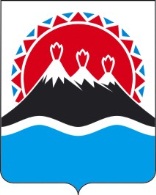  АГЕНТСТВО ПО ВНУТРЕННЕЙ ПОЛИТИКЕ КАМЧАТСКОГО КРАЯПРИКАЗ №   -пг. Петропавловск-Камчатский                                             «     » июня 2018 годаВ соответствии со статьей 139 Бюджетного Кодекса Российской Федерации, а также с подпунктом 4 пункта 2.3 приложения к постановлению Правительства Камчатского края от 22.04.2008 № 116-П «О порядке составления проекта краевого бюджета и проекта бюджета территориального фонда обязательного медицинского страхования Камчатского края на очередной финансовый год и плановый период»ПРИКАЗЫВАЮ: В части 3 приказа Агентства по внутренней политике Камчатского края от 27.11.2017 № 82-П «Об отдельных вопросах предоставления субсидий местным бюджетам на реализацию основного мероприятия 5.1 «Финансовая поддержка деятельности социально ориентированных некоммерческих организаций на региональном и муниципальном уровнях» подпрограммы 5 «Повышение эффективности государственной поддержки социально ориентированных некоммерческих организаций» государственной программы Камчатского края «Социальная поддержка граждан в Камчатском крае» слова «до 20 ноября текущего года» заменить словами «до 1 июля текущего года».Часть 3 приложения 1 к приказу Агентства по внутренней политике Камчатского края от 27.11.2017 № 82-П «Об отдельных вопросах предоставления субсидий местным бюджетам на реализацию основного мероприятия 5.1 «Финансовая поддержка деятельности социально ориентированных некоммерческих организаций на региональном и муниципальном уровнях» подпрограммы 5 «Повышение эффективности государственной поддержки социально ориентированных некоммерческих организаций» государственной программы Камчатского края «Социальная поддержка граждан в Камчатском крае» изложить в следующей редакции:«3. Выписка из муниципального правового акта или гарантийное письмо представительного органа муниципального образования в Камчатском крае о местном бюджете, подтверждающие  наличие средств на финансирование программных мероприятий по финансовой поддержке социально ориентированных некоммерческих организаций на очередной календарный год.».Настоящий приказ вступает в силу через 10 дней после его официального опубликования.И.о. руководителя Агентства                                                                  В.В. Махиня Пояснительная запискак проекту приказа Агентства по внутренней политике Камчатского края  «О внесении изменений в приказ Агентства по внутренней политике Камчатского края от 27.11.2017 № 82-П «Об отдельных вопросах предоставления субсидий местным бюджетам на реализацию основного мероприятия 5.1 «Финансовая поддержка деятельности социально ориентированных некоммерческих организаций на региональном и муниципальном уровнях» подпрограммы 5 «Повышение эффективности государственной поддержки социально ориентированных некоммерческих организаций» государственной программы Камчатского края «Социальная поддержка граждан в Камчатском крае»Настоящий проект приказа Агентства по внутренней политике Камчатского края  «О внесении изменений в приказ Агентства по внутренней политике Камчатского края от 27.11.2017 № 82-П «Об отдельных вопросах предоставления субсидий местным бюджетам на реализацию основного мероприятия 5.1 «Финансовая поддержка деятельности социально ориентированных некоммерческих организаций на региональном и муниципальном уровнях» подпрограммы 5 «Повышение эффективности государственной поддержки социально ориентированных некоммерческих организаций» государственной программы Камчатского края «Социальная поддержка граждан в Камчатском крае» разработан в связи с уточнением отдельных положений приказа.Реализация проекта приказа выделения дополнительных денежных средств из краевого бюджета не потребует.Проект приказа 24.05.2018 размещен на официальном сайте исполнительных органов государственной власти Камчатского края в сети «Интернет» для проведения в срок до 30.05.2018 независимой антикоррупционной экспертизы, по окончании указанного срока экспертных заключений не поступило.В соответствии с постановлением Правительства Камчатского края         от 06.06.2013 № 233-П «Об утверждении Порядка проведения оценки регулирующего воздействия проектов нормативных правовых актов и нормативных правовых актов Камчатского края» настоящий проект приказа в оценке регулирующего воздействия не нуждается.О внесении изменений в приказ Агентства по внутренней политике Камчатского края от 27.11.2017 № 82-П «Об отдельных вопросах предоставления субсидий местным бюджетам на реализацию основного мероприятия 5.1 «Финансовая поддержка деятельности социально ориентированных некоммерческих организаций на региональном и муниципальном уровнях» подпрограммы 5 «Повышение эффективности государственной поддержки социально ориентированных некоммерческих организаций» государственной программы Камчатского края «Социальная поддержка граждан в Камчатском крае»